Rekha 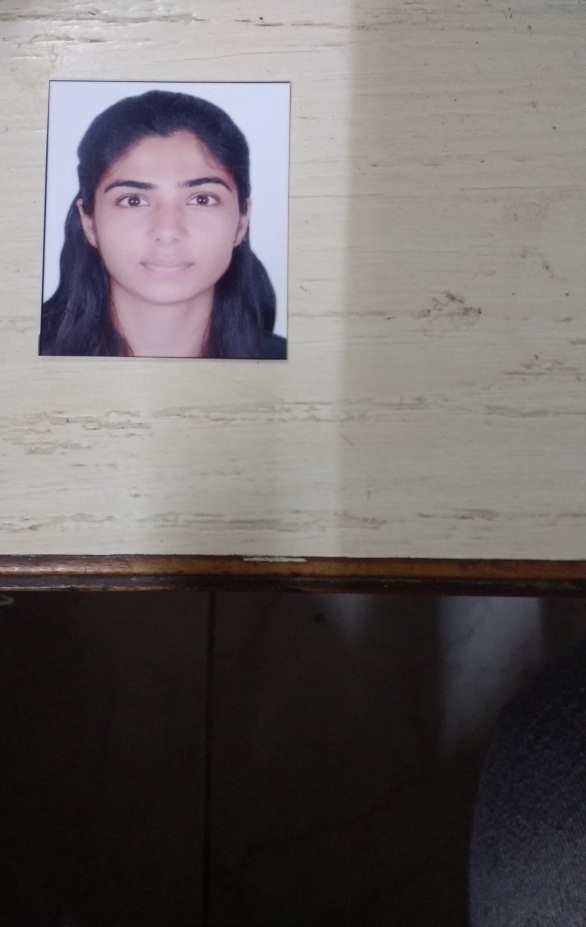 Dubai- UAEMobile- C/o  971505891826E-mail:  rekha.377154@2freemail.com  Summary	Summary	Summary	To work in professional environment and excel in work towards the betterment of the organization and my abilities.To work in professional environment and excel in work towards the betterment of the organization and my abilities.Education Education Education Education Languages                                                                   Known to speak, read and write- English, Hindi, Marathi, SindhiInterestsLanguages                                                                   Known to speak, read and write- English, Hindi, Marathi, SindhiInterestsLanguages                                                                   Known to speak, read and write- English, Hindi, Marathi, SindhiInterests        Reading articles, playing badminton, travelling, listening movies.